Modern LanguagesWe have 5 members of staff in the Modern Languages Department: Ms Leigh (PT), Mrs Johansen, Mrs MacKenzie, Mrs Buchan and Mrs Lewis.In S1 we teach French at Mearns.  We aim to get you comfortable with talking about yourself in French, giving information about your hobbies, interests and school amongst other things.  We also introduce you to key grammar concepts! At Mearns we teach everyone French up until the end of S3, although we do also do a term of Spanish in S3 too!  Once you get into Senior school, we offer Spanish too.  We are all looking forward to meeting you and welcoming you into the faculty! 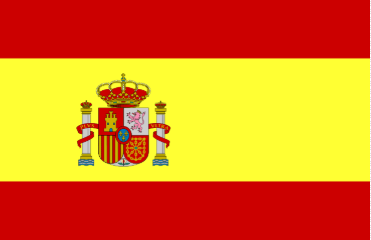 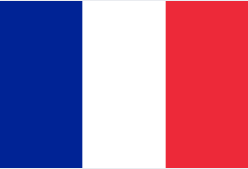 